MayoMcHale ParkMcHale RoadCastlebarCo. MayoF23 AC90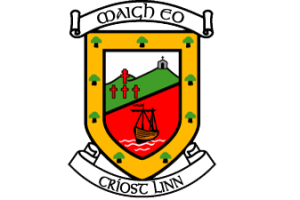 04-05-2024 (Sat) - 06-05-2024 (Mon)04-05-2024 (Sat) - 06-05-2024 (Mon)04-05-2024 (Sat) - 06-05-2024 (Mon)04-05-2024 (Sat) - 06-05-2024 (Mon)04-05-2024 (Sat) - 06-05-2024 (Mon)04-05-2024 (Sat) - 06-05-2024 (Mon)04-05-2024 (Sat) - 06-05-2024 (Mon)04-05-2024 (Sat) - 06-05-2024 (Mon)Primary JFC A Championship Group 1Primary JFC A Championship Group 1Primary JFC A Championship Group 1Primary JFC A Championship Group 1Primary JFC A Championship Group 1Primary JFC A Championship Group 1Primary JFC A Championship Group 1Primary JFC A Championship Group 1Round 1Round 1Round 1Round 1Round 1Round 1Round 1Round 1AghamoreTBCAghamore (B Team)VWestport St Patrick's (B )Claremorris GAATBCClaremorris (B Team)VMoy Davitts (B Team)01-06-2024 (Sat) - 03-06-2024 (Mon)01-06-2024 (Sat) - 03-06-2024 (Mon)01-06-2024 (Sat) - 03-06-2024 (Mon)01-06-2024 (Sat) - 03-06-2024 (Mon)01-06-2024 (Sat) - 03-06-2024 (Mon)01-06-2024 (Sat) - 03-06-2024 (Mon)01-06-2024 (Sat) - 03-06-2024 (Mon)01-06-2024 (Sat) - 03-06-2024 (Mon)Primary JFC A Championship Group 1Primary JFC A Championship Group 1Primary JFC A Championship Group 1Primary JFC A Championship Group 1Primary JFC A Championship Group 1Primary JFC A Championship Group 1Primary JFC A Championship Group 1Primary JFC A Championship Group 1Round 2Round 2Round 2Round 2Round 2Round 2Round 2Round 2TBCMoy Davitts (B Team)VAghamore (B Team)WestportTBCWestport St Patrick's (B )VClaremorris (B Team)29-06-2024 (Sat) - 30-06-2024 (Sun)29-06-2024 (Sat) - 30-06-2024 (Sun)29-06-2024 (Sat) - 30-06-2024 (Sun)29-06-2024 (Sat) - 30-06-2024 (Sun)29-06-2024 (Sat) - 30-06-2024 (Sun)29-06-2024 (Sat) - 30-06-2024 (Sun)29-06-2024 (Sat) - 30-06-2024 (Sun)29-06-2024 (Sat) - 30-06-2024 (Sun)Primary JFC A Championship Group 1Primary JFC A Championship Group 1Primary JFC A Championship Group 1Primary JFC A Championship Group 1Primary JFC A Championship Group 1Primary JFC A Championship Group 1Primary JFC A Championship Group 1Primary JFC A Championship Group 1Round 3Round 3Round 3Round 3Round 3Round 3Round 3Round 3TBCWestport St Patrick's (B )VMoy Davitts (B Team)TBCClaremorris (B Team)VAghamore (B Team)04-05-2024 (Sat) - 06-05-2024 (Mon)04-05-2024 (Sat) - 06-05-2024 (Mon)04-05-2024 (Sat) - 06-05-2024 (Mon)04-05-2024 (Sat) - 06-05-2024 (Mon)04-05-2024 (Sat) - 06-05-2024 (Mon)04-05-2024 (Sat) - 06-05-2024 (Mon)04-05-2024 (Sat) - 06-05-2024 (Mon)04-05-2024 (Sat) - 06-05-2024 (Mon)Primary JFC A Championship Group 2Primary JFC A Championship Group 2Primary JFC A Championship Group 2Primary JFC A Championship Group 2Primary JFC A Championship Group 2Primary JFC A Championship Group 2Primary JFC A Championship Group 2Primary JFC A Championship Group 2Round 1Round 1Round 1Round 1Round 1Round 1Round 1Round 1Ray Prendergast Memorial ParkTBCBallintubber (B Team)VKnockmore (B Team)TBCCharlestown  (B Team)VBallina Stephenites (B )01-06-2024 (Sat) - 03-06-2024 (Mon)01-06-2024 (Sat) - 03-06-2024 (Mon)01-06-2024 (Sat) - 03-06-2024 (Mon)01-06-2024 (Sat) - 03-06-2024 (Mon)01-06-2024 (Sat) - 03-06-2024 (Mon)01-06-2024 (Sat) - 03-06-2024 (Mon)01-06-2024 (Sat) - 03-06-2024 (Mon)01-06-2024 (Sat) - 03-06-2024 (Mon)Primary JFC A Championship Group 2Primary JFC A Championship Group 2Primary JFC A Championship Group 2Primary JFC A Championship Group 2Primary JFC A Championship Group 2Primary JFC A Championship Group 2Primary JFC A Championship Group 2Primary JFC A Championship Group 2Round 2Round 2Round 2Round 2Round 2Round 2Round 2Round 2James Stephens ParkTBCBallina Stephenites (B )VBallintubber (B Team)St. Joseph's ParkTBCKnockmore (B Team)VCharlestown (B Team)29-06-2024 (Sat) - 30-06-2024 (Sun)29-06-2024 (Sat) - 30-06-2024 (Sun)29-06-2024 (Sat) - 30-06-2024 (Sun)29-06-2024 (Sat) - 30-06-2024 (Sun)29-06-2024 (Sat) - 30-06-2024 (Sun)29-06-2024 (Sat) - 30-06-2024 (Sun)29-06-2024 (Sat) - 30-06-2024 (Sun)29-06-2024 (Sat) - 30-06-2024 (Sun)Primary JFC A Championship Group 2Primary JFC A Championship Group 2Primary JFC A Championship Group 2Primary JFC A Championship Group 2Primary JFC A Championship Group 2Primary JFC A Championship Group 2Primary JFC A Championship Group 2Primary JFC A Championship Group 2Round 3Round 3Round 3Round 3Round 3Round 3Round 3Round 3St. Joseph's ParkTBCKnockmore (B Team)VBallina Stephenites (B )TBCCharlestown (B Team)VBallintubber (B Team)04-05-2024 (Sat) - 06-05-2024 (Mon)04-05-2024 (Sat) - 06-05-2024 (Mon)04-05-2024 (Sat) - 06-05-2024 (Mon)04-05-2024 (Sat) - 06-05-2024 (Mon)04-05-2024 (Sat) - 06-05-2024 (Mon)04-05-2024 (Sat) - 06-05-2024 (Mon)04-05-2024 (Sat) - 06-05-2024 (Mon)04-05-2024 (Sat) - 06-05-2024 (Mon)Primary JFC B Championship Group 1Primary JFC B Championship Group 1Primary JFC B Championship Group 1Primary JFC B Championship Group 1Primary JFC B Championship Group 1Primary JFC B Championship Group 1Primary JFC B Championship Group 1Primary JFC B Championship Group 1Round 1Round 1Round 1Round 1Round 1Round 1Round 1Round 1Bangor ErrisTBCKiltane (B Team)VBreaffy (B Team)Kilmaine GAATBCKilmaine GAA (B Team)VBallinrobe (B Team)01-06-2024 (Sat) - 03-06-2024 (Mon)01-06-2024 (Sat) - 03-06-2024 (Mon)01-06-2024 (Sat) - 03-06-2024 (Mon)01-06-2024 (Sat) - 03-06-2024 (Mon)01-06-2024 (Sat) - 03-06-2024 (Mon)01-06-2024 (Sat) - 03-06-2024 (Mon)01-06-2024 (Sat) - 03-06-2024 (Mon)01-06-2024 (Sat) - 03-06-2024 (Mon)Primary JFC B Championship Group 1Primary JFC B Championship Group 1Primary JFC B Championship Group 1Primary JFC B Championship Group 1Primary JFC B Championship Group 1Primary JFC B Championship Group 1Primary JFC B Championship Group 1Primary JFC B Championship Group 1Round 2Round 2Round 2Round 2Round 2Round 2Round 2Round 2BallinrobeTBCBallinrobe (B Team)VKiltane (B Team)BreaffyTBCBreaffy (B Team)VKilmaine GAA (B Team)29-06-2024 (Sat) - 30-06-2024 (Sun)29-06-2024 (Sat) - 30-06-2024 (Sun)29-06-2024 (Sat) - 30-06-2024 (Sun)29-06-2024 (Sat) - 30-06-2024 (Sun)29-06-2024 (Sat) - 30-06-2024 (Sun)29-06-2024 (Sat) - 30-06-2024 (Sun)29-06-2024 (Sat) - 30-06-2024 (Sun)29-06-2024 (Sat) - 30-06-2024 (Sun)Primary JFC B Championship Group 1Primary JFC B Championship Group 1Primary JFC B Championship Group 1Primary JFC B Championship Group 1Primary JFC B Championship Group 1Primary JFC B Championship Group 1Primary JFC B Championship Group 1Primary JFC B Championship Group 1Round 3Round 3Round 3Round 3Round 3Round 3Round 3Round 3TBCBreaffy (B Team)VBallinrobe (B Team)TBCKilmaine GAA (B Team)VKiltane (B Team)04-05-2024 (Sat) - 06-05-2024 (Mon)04-05-2024 (Sat) - 06-05-2024 (Mon)04-05-2024 (Sat) - 06-05-2024 (Mon)04-05-2024 (Sat) - 06-05-2024 (Mon)04-05-2024 (Sat) - 06-05-2024 (Mon)04-05-2024 (Sat) - 06-05-2024 (Mon)04-05-2024 (Sat) - 06-05-2024 (Mon)04-05-2024 (Sat) - 06-05-2024 (Mon)Primary JFC B Championship Group 2Primary JFC B Championship Group 2Primary JFC B Championship Group 2Primary JFC B Championship Group 2Primary JFC B Championship Group 2Primary JFC B Championship Group 2Primary JFC B Championship Group 2Primary JFC B Championship Group 2Round 1Round 1Round 1Round 1Round 1Round 1Round 1Round 1KilmeenaTBCKilmeena (B Team)VBelmullet (B Team)Mayo AbbeyTBCMayo Gaels (B Team)VBurrishoole (B Team)01-06-2024 (Sat) - 03-06-2024 (Mon)01-06-2024 (Sat) - 03-06-2024 (Mon)01-06-2024 (Sat) - 03-06-2024 (Mon)01-06-2024 (Sat) - 03-06-2024 (Mon)01-06-2024 (Sat) - 03-06-2024 (Mon)01-06-2024 (Sat) - 03-06-2024 (Mon)01-06-2024 (Sat) - 03-06-2024 (Mon)01-06-2024 (Sat) - 03-06-2024 (Mon)Primary JFC B Championship Group 2Primary JFC B Championship Group 2Primary JFC B Championship Group 2Primary JFC B Championship Group 2Primary JFC B Championship Group 2Primary JFC B Championship Group 2Primary JFC B Championship Group 2Primary JFC B Championship Group 2Round 2Round 2Round 2Round 2Round 2Round 2Round 2Round 2NewportTBCBurrishoole (B Team)VKilmeena (B Team)Tallagh (Belmullet)TBCBelmullet (B Team)VMayo Gaels (B Team)29-06-2024 (Sat) - 30-06-2024 (Sun)29-06-2024 (Sat) - 30-06-2024 (Sun)29-06-2024 (Sat) - 30-06-2024 (Sun)29-06-2024 (Sat) - 30-06-2024 (Sun)29-06-2024 (Sat) - 30-06-2024 (Sun)29-06-2024 (Sat) - 30-06-2024 (Sun)29-06-2024 (Sat) - 30-06-2024 (Sun)29-06-2024 (Sat) - 30-06-2024 (Sun)Primary JFC B Championship Group 2Primary JFC B Championship Group 2Primary JFC B Championship Group 2Primary JFC B Championship Group 2Primary JFC B Championship Group 2Primary JFC B Championship Group 2Primary JFC B Championship Group 2Primary JFC B Championship Group 2Round 3Round 3Round 3Round 3Round 3Round 3Round 3Round 3TBCBelmullet (B Team)VBurrishoole (B Team)TBCMayo Gaels (B Team)VKilmeena (B Team)04-05-2024 (Sat) - 06-05-2024 (Mon)04-05-2024 (Sat) - 06-05-2024 (Mon)04-05-2024 (Sat) - 06-05-2024 (Mon)04-05-2024 (Sat) - 06-05-2024 (Mon)04-05-2024 (Sat) - 06-05-2024 (Mon)04-05-2024 (Sat) - 06-05-2024 (Mon)04-05-2024 (Sat) - 06-05-2024 (Mon)04-05-2024 (Sat) - 06-05-2024 (Mon)Primary JFC B Championship Group 3Primary JFC B Championship Group 3Primary JFC B Championship Group 3Primary JFC B Championship Group 3Primary JFC B Championship Group 3Primary JFC B Championship Group 3Primary JFC B Championship Group 3Primary JFC B Championship Group 3Round 1Round 1Round 1Round 1Round 1Round 1Round 1Round 1HollymountTBCHollymount-Carramore (B Team)VParke/Keelogues/Crimlin (B Team)BallaghaderreenTBCBallaghaderreen (B Team)VCrossmolina Deel Rovers (B Team)01-06-2024 (Sat) - 03-06-2024 (Mon)01-06-2024 (Sat) - 03-06-2024 (Mon)01-06-2024 (Sat) - 03-06-2024 (Mon)01-06-2024 (Sat) - 03-06-2024 (Mon)01-06-2024 (Sat) - 03-06-2024 (Mon)01-06-2024 (Sat) - 03-06-2024 (Mon)01-06-2024 (Sat) - 03-06-2024 (Mon)01-06-2024 (Sat) - 03-06-2024 (Mon)Primary JFC B Championship Group 3Primary JFC B Championship Group 3Primary JFC B Championship Group 3Primary JFC B Championship Group 3Primary JFC B Championship Group 3Primary JFC B Championship Group 3Primary JFC B Championship Group 3Primary JFC B Championship Group 3Round 2Round 2Round 2Round 2Round 2Round 2Round 2Round 2Crossmolina TBCCrossmolina Deel Rovers (B Team)VHollymount-Carramore (B Team)ParkeTBCParke/Keelogues/Crimlin (B Team)VBallaghaderreen (B Team)29-06-2024 (Sat) - 30-06-2024 (Sun)29-06-2024 (Sat) - 30-06-2024 (Sun)29-06-2024 (Sat) - 30-06-2024 (Sun)29-06-2024 (Sat) - 30-06-2024 (Sun)29-06-2024 (Sat) - 30-06-2024 (Sun)29-06-2024 (Sat) - 30-06-2024 (Sun)29-06-2024 (Sat) - 30-06-2024 (Sun)29-06-2024 (Sat) - 30-06-2024 (Sun)Primary JFC B Championship Group 3Primary JFC B Championship Group 3Primary JFC B Championship Group 3Primary JFC B Championship Group 3Primary JFC B Championship Group 3Primary JFC B Championship Group 3Primary JFC B Championship Group 3Primary JFC B Championship Group 3Round 3Round 3Round 3Round 3Round 3Round 3Round 3Round 3TBCParke/Keelogues/Crimlin (B Team)VCrossmolina Deel Rovers (B Team)TBCBallaghaderreen (B Team)VHollymount-Carramore (B Team)04-05-2024 (Sat) - 06-05-2024 (Mon)04-05-2024 (Sat) - 06-05-2024 (Mon)04-05-2024 (Sat) - 06-05-2024 (Mon)04-05-2024 (Sat) - 06-05-2024 (Mon)04-05-2024 (Sat) - 06-05-2024 (Mon)04-05-2024 (Sat) - 06-05-2024 (Mon)04-05-2024 (Sat) - 06-05-2024 (Mon)04-05-2024 (Sat) - 06-05-2024 (Mon)Primary JFC B Championship Group 4Primary JFC B Championship Group 4Primary JFC B Championship Group 4Primary JFC B Championship Group 4Primary JFC B Championship Group 4Primary JFC B Championship Group 4Primary JFC B Championship Group 4Primary JFC B Championship Group 4Round 1Round 1Round 1Round 1Round 1Round 1Round 1Round 1Ballyhaunis GAATBCBallyhaunis (B Team)VBalla (B Team)Davitts GAA ClubTBCDavitts (B Team)VArdnaree Sarsfields (B Team)01-06-2024 (Sat) - 03-06-2024 (Mon)01-06-2024 (Sat) - 03-06-2024 (Mon)01-06-2024 (Sat) - 03-06-2024 (Mon)01-06-2024 (Sat) - 03-06-2024 (Mon)01-06-2024 (Sat) - 03-06-2024 (Mon)01-06-2024 (Sat) - 03-06-2024 (Mon)01-06-2024 (Sat) - 03-06-2024 (Mon)01-06-2024 (Sat) - 03-06-2024 (Mon)Primary JFC B Championship Group 4Primary JFC B Championship Group 4Primary JFC B Championship Group 4Primary JFC B Championship Group 4Primary JFC B Championship Group 4Primary JFC B Championship Group 4Primary JFC B Championship Group 4Primary JFC B Championship Group 4Round 2Round 2Round 2Round 2Round 2Round 2Round 2Round 2ArdnareeTBCArdnaree Sarsfields (B Team)VBallyhaunis (B Team)BallaTBCBalla (B Team)VDavitts (B Team)29-06-2024 (Sat) - 30-06-2024 (Sun)29-06-2024 (Sat) - 30-06-2024 (Sun)29-06-2024 (Sat) - 30-06-2024 (Sun)29-06-2024 (Sat) - 30-06-2024 (Sun)29-06-2024 (Sat) - 30-06-2024 (Sun)29-06-2024 (Sat) - 30-06-2024 (Sun)29-06-2024 (Sat) - 30-06-2024 (Sun)29-06-2024 (Sat) - 30-06-2024 (Sun)Primary JFC B Championship Group 4Primary JFC B Championship Group 4Primary JFC B Championship Group 4Primary JFC B Championship Group 4Primary JFC B Championship Group 4Primary JFC B Championship Group 4Primary JFC B Championship Group 4Primary JFC B Championship Group 4Round 3Round 3Round 3Round 3Round 3Round 3Round 3Round 3TBCBalla (B Team)VArdnaree Sarsfields (B Team)TBCDavitts (B Team)VBallyhaunis (B Team)04-05-2024 (Sat) - 06-05-2024 (Mon)04-05-2024 (Sat) - 06-05-2024 (Mon)04-05-2024 (Sat) - 06-05-2024 (Mon)04-05-2024 (Sat) - 06-05-2024 (Mon)04-05-2024 (Sat) - 06-05-2024 (Mon)04-05-2024 (Sat) - 06-05-2024 (Mon)04-05-2024 (Sat) - 06-05-2024 (Mon)04-05-2024 (Sat) - 06-05-2024 (Mon)Primary JFC C Championship Group 1Primary JFC C Championship Group 1Primary JFC C Championship Group 1Primary JFC C Championship Group 1Primary JFC C Championship Group 1Primary JFC C Championship Group 1Primary JFC C Championship Group 1Primary JFC C Championship Group 1Round 1Round 1Round 1Round 1Round 1Round 1Round 1Round 1St. Joseph's ParkTBCKnockmore (C Team)VAchill (B Team)WestportTBCWestport St Patrick's (C Team)VNeale (B Team)01-06-2024 (Sat) - 03-06-2024 (Mon)01-06-2024 (Sat) - 03-06-2024 (Mon)01-06-2024 (Sat) - 03-06-2024 (Mon)01-06-2024 (Sat) - 03-06-2024 (Mon)01-06-2024 (Sat) - 03-06-2024 (Mon)01-06-2024 (Sat) - 03-06-2024 (Mon)01-06-2024 (Sat) - 03-06-2024 (Mon)01-06-2024 (Sat) - 03-06-2024 (Mon)Primary JFC C Championship Group 1Primary JFC C Championship Group 1Primary JFC C Championship Group 1Primary JFC C Championship Group 1Primary JFC C Championship Group 1Primary JFC C Championship Group 1Primary JFC C Championship Group 1Primary JFC C Championship Group 1Round 2Round 2Round 2Round 2Round 2Round 2Round 2Round 2CongTBCNeale (B Team)VKnockmore (C Team)AchillTBCAchill (B Team)VWestport St Patrick's (C Team)29-06-2024 (Sat) - 30-06-2024 (Sun)29-06-2024 (Sat) - 30-06-2024 (Sun)29-06-2024 (Sat) - 30-06-2024 (Sun)29-06-2024 (Sat) - 30-06-2024 (Sun)29-06-2024 (Sat) - 30-06-2024 (Sun)29-06-2024 (Sat) - 30-06-2024 (Sun)29-06-2024 (Sat) - 30-06-2024 (Sun)29-06-2024 (Sat) - 30-06-2024 (Sun)Primary JFC C Championship Group 1Primary JFC C Championship Group 1Primary JFC C Championship Group 1Primary JFC C Championship Group 1Primary JFC C Championship Group 1Primary JFC C Championship Group 1Primary JFC C Championship Group 1Primary JFC C Championship Group 1Round 3Round 3Round 3Round 3Round 3Round 3Round 3Round 3TBCAchill (B Team)VNeale (B Team)TBCWestport St Patrick's (C Team)VKnockmore (C Team)04-05-2024 (Sat) - 06-05-2024 (Mon)04-05-2024 (Sat) - 06-05-2024 (Mon)04-05-2024 (Sat) - 06-05-2024 (Mon)04-05-2024 (Sat) - 06-05-2024 (Mon)04-05-2024 (Sat) - 06-05-2024 (Mon)04-05-2024 (Sat) - 06-05-2024 (Mon)04-05-2024 (Sat) - 06-05-2024 (Mon)04-05-2024 (Sat) - 06-05-2024 (Mon)Primary JFC C Championship Group 2Primary JFC C Championship Group 2Primary JFC C Championship Group 2Primary JFC C Championship Group 2Primary JFC C Championship Group 2Primary JFC C Championship Group 2Primary JFC C Championship Group 2Primary JFC C Championship Group 2Round 1Round 1Round 1Round 1Round 1Round 1Round 1Round 1Robert McCallion Memorial PitchTBCSwinford (B Team)VTuar Mhic Eadaigh (B Team)Páirc Josie MunnellyTBCCastlebar Mitchels Football (C Team)VLouisburgh (B Team)01-06-2024 (Sat) - 03-06-2024 (Mon)01-06-2024 (Sat) - 03-06-2024 (Mon)01-06-2024 (Sat) - 03-06-2024 (Mon)01-06-2024 (Sat) - 03-06-2024 (Mon)01-06-2024 (Sat) - 03-06-2024 (Mon)01-06-2024 (Sat) - 03-06-2024 (Mon)01-06-2024 (Sat) - 03-06-2024 (Mon)01-06-2024 (Sat) - 03-06-2024 (Mon)Primary JFC C Championship Group 2Primary JFC C Championship Group 2Primary JFC C Championship Group 2Primary JFC C Championship Group 2Primary JFC C Championship Group 2Primary JFC C Championship Group 2Primary JFC C Championship Group 2Primary JFC C Championship Group 2Round 2Round 2Round 2Round 2Round 2Round 2Round 2Round 2LouisburghTBCLouisburgh (B Team)VSwinford (B Team)Pairc Naomh Muire, CLG Thuar Mhic EadaighTBCTuar Mhic Eadaigh (B Team)VCastlebar Mitchels Football (C Team)29-06-2024 (Sat) - 30-06-2024 (Sun)29-06-2024 (Sat) - 30-06-2024 (Sun)29-06-2024 (Sat) - 30-06-2024 (Sun)29-06-2024 (Sat) - 30-06-2024 (Sun)29-06-2024 (Sat) - 30-06-2024 (Sun)29-06-2024 (Sat) - 30-06-2024 (Sun)29-06-2024 (Sat) - 30-06-2024 (Sun)29-06-2024 (Sat) - 30-06-2024 (Sun)Primary JFC C Championship Group 2Primary JFC C Championship Group 2Primary JFC C Championship Group 2Primary JFC C Championship Group 2Primary JFC C Championship Group 2Primary JFC C Championship Group 2Primary JFC C Championship Group 2Primary JFC C Championship Group 2Round 3Round 3Round 3Round 3Round 3Round 3Round 3Round 3TBCTuar Mhic Eadaigh (B Team)VLouisburgh (B Team)TBCCastlebar Mitchels Football (C Team)VSwinford (B Team)04-05-2024 (Sat) - 06-05-2024 (Mon)04-05-2024 (Sat) - 06-05-2024 (Mon)04-05-2024 (Sat) - 06-05-2024 (Mon)04-05-2024 (Sat) - 06-05-2024 (Mon)04-05-2024 (Sat) - 06-05-2024 (Mon)04-05-2024 (Sat) - 06-05-2024 (Mon)04-05-2024 (Sat) - 06-05-2024 (Mon)04-05-2024 (Sat) - 06-05-2024 (Mon)Primary JFC C Championship Group 3Primary JFC C Championship Group 3Primary JFC C Championship Group 3Primary JFC C Championship Group 3Primary JFC C Championship Group 3Primary JFC C Championship Group 3Primary JFC C Championship Group 3Primary JFC C Championship Group 3Round 1Round 1Round 1Round 1Round 1Round 1Round 1Round 1GarrymoreTBCGarrymore (B Team)VIslandeady (B Team)BonniconlonTBCBonniconlon (B Team)VBYE 01-06-2024 (Sat) - 03-06-2024 (Mon)01-06-2024 (Sat) - 03-06-2024 (Mon)01-06-2024 (Sat) - 03-06-2024 (Mon)01-06-2024 (Sat) - 03-06-2024 (Mon)01-06-2024 (Sat) - 03-06-2024 (Mon)01-06-2024 (Sat) - 03-06-2024 (Mon)01-06-2024 (Sat) - 03-06-2024 (Mon)01-06-2024 (Sat) - 03-06-2024 (Mon)Primary JFC C Championship Group 3Primary JFC C Championship Group 3Primary JFC C Championship Group 3Primary JFC C Championship Group 3Primary JFC C Championship Group 3Primary JFC C Championship Group 3Primary JFC C Championship Group 3Primary JFC C Championship Group 3Round 2Round 2Round 2Round 2Round 2Round 2Round 2Round 2IslandeadyTBCIslandeady (B Team)VBonniconlon (B Team)GarrymoreTBCGarrymore (B Team)VBYE 29-06-2024 (Sat) - 30-06-2024 (Sun)29-06-2024 (Sat) - 30-06-2024 (Sun)29-06-2024 (Sat) - 30-06-2024 (Sun)29-06-2024 (Sat) - 30-06-2024 (Sun)29-06-2024 (Sat) - 30-06-2024 (Sun)29-06-2024 (Sat) - 30-06-2024 (Sun)29-06-2024 (Sat) - 30-06-2024 (Sun)29-06-2024 (Sat) - 30-06-2024 (Sun)Primary JFC C Championship Group 3Primary JFC C Championship Group 3Primary JFC C Championship Group 3Primary JFC C Championship Group 3Primary JFC C Championship Group 3Primary JFC C Championship Group 3Primary JFC C Championship Group 3Primary JFC C Championship Group 3Round 3Round 3Round 3Round 3Round 3Round 3Round 3Round 3IslandeadyTBCIslandeady (B Team)VBYE BonniconlonTBCBonniconlon (B Team)VGarrymore (B Team)04-05-2024 (Sat) - 06-05-2024 (Mon)04-05-2024 (Sat) - 06-05-2024 (Mon)04-05-2024 (Sat) - 06-05-2024 (Mon)04-05-2024 (Sat) - 06-05-2024 (Mon)04-05-2024 (Sat) - 06-05-2024 (Mon)04-05-2024 (Sat) - 06-05-2024 (Mon)04-05-2024 (Sat) - 06-05-2024 (Mon)04-05-2024 (Sat) - 06-05-2024 (Mon)Primary JFC C Championship Group 4Primary JFC C Championship Group 4Primary JFC C Championship Group 4Primary JFC C Championship Group 4Primary JFC C Championship Group 4Primary JFC C Championship Group 4Primary JFC C Championship Group 4Primary JFC C Championship Group 4Round 1Round 1Round 1Round 1Round 1Round 1Round 1Round 1GlencorribTBCShrule/Glencorrib (B Team)VArdagh (B Team)KillalaTBCKillala (B Team)VKiltimagh (B Team)01-06-2024 (Sat) - 03-06-2024 (Mon)01-06-2024 (Sat) - 03-06-2024 (Mon)01-06-2024 (Sat) - 03-06-2024 (Mon)01-06-2024 (Sat) - 03-06-2024 (Mon)01-06-2024 (Sat) - 03-06-2024 (Mon)01-06-2024 (Sat) - 03-06-2024 (Mon)01-06-2024 (Sat) - 03-06-2024 (Mon)01-06-2024 (Sat) - 03-06-2024 (Mon)Primary JFC C Championship Group 4Primary JFC C Championship Group 4Primary JFC C Championship Group 4Primary JFC C Championship Group 4Primary JFC C Championship Group 4Primary JFC C Championship Group 4Primary JFC C Championship Group 4Primary JFC C Championship Group 4Round 2Round 2Round 2Round 2Round 2Round 2Round 2Round 2KiltimaghTBCKiltimagh (B Team)VShrule/Glencorrib (B Team)ArdaghTBCArdagh (B Team)VKillala (B Team)29-06-2024 (Sat) - 30-06-2024 (Sun)29-06-2024 (Sat) - 30-06-2024 (Sun)29-06-2024 (Sat) - 30-06-2024 (Sun)29-06-2024 (Sat) - 30-06-2024 (Sun)29-06-2024 (Sat) - 30-06-2024 (Sun)29-06-2024 (Sat) - 30-06-2024 (Sun)29-06-2024 (Sat) - 30-06-2024 (Sun)29-06-2024 (Sat) - 30-06-2024 (Sun)Primary JFC C Championship Group 4Primary JFC C Championship Group 4Primary JFC C Championship Group 4Primary JFC C Championship Group 4Primary JFC C Championship Group 4Primary JFC C Championship Group 4Primary JFC C Championship Group 4Primary JFC C Championship Group 4Round 3Round 3Round 3Round 3Round 3Round 3Round 3Round 3TBCArdagh (B Team)VKiltimagh (B Team)TBCKillala (B Team)VShrule/Glencorrib (B Team)